		  Civitas Academy Bulletin13/01/20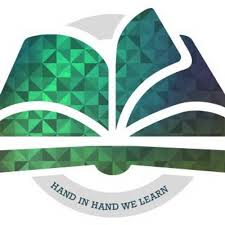 Welcome from Mr WiederFirst of all I would like to welcome everybody back and hope that everyone has had a great start to 2020. Thank you for all of your good wishes on the gate this morning on my return from paternity leave. Charlie George Wieder was born on the 14th December, weighing 6 pounds, 6 ounces. Both Charlie and his older brother Henry have certainly kept me busy over the last month. I am certainly looking forward to seeing everyone again this week and getting back to the usual routine!This week we have the term overview meeting for year groups. This will be taking place in classes after school today. On Wednesday morning, there is a question and answer session with me at 9am. If anyone is unable to make it, but has a question to submit, then please email office@civitasacademy.co.uk. As usual I will provide a summary of questions, themes and responses in a future bulletin.Reception Admission 2020-21A reminder that if you have a child that is due to start school in September 2020, the deadline to submit applications is on the 15th January. Applications can be made via: https://brighterfuturesforchildren.org/schools/admissions/primaryCar Parking/ Dropping Off and CollectingAccompanying the bulletin today is a letter regarding the continued concerns with parking around dropping off and collection times.2019-20 Key Dates SpringSummerDate and TimeEventMonday 13th January (3:30pm- 4pm)Term Overview MeetingWednesday 15th January (9-9:30am)Question and Answer Session with Head of SchoolFriday 7th FebruaryNSPCC Number Day (parents welcome to spend upto 9:25am in classes to join in with maths activities. Children can come in wearing clothes with numbers on for £1 donation to NSPCC)Monday 10th February (3:30pm-4pm)Project CelebrationsMonday 17th February to Friday 21st FebruaryHalf TermThursday 5th MarchWorld Book Day (parents welcome to spend upto 9:25am in classes to join in with reading activities. Children can come in dressed as a book character)Wednesday 11th March (3:30-6pm)Parents’ EveningThursday 12th March (3:30-6pm)Parents’ EveningFriday 13th MarchSports ReliefMonday 30th March (3:30pm-4pm)Project CelebrationsThursday 2nd AprilY3 Easter AssemblyFriday 3rd AprilEnd of TermDate and TimeEventMonday 20th  AprilChildren return to schoolMonday 27th April (3:30-4pm)Term Overview MeetingThursday 7th May (9am-9:30am)Question and Answer Session with Head of SchoolMonday 18th  May (3:30-4pm)Project CelebrationMonday 18th- Friday 22nd MayMental Health WeekMonday 25th-Friday 29th MayHalf TermThursday 4th June (9:10- 9:40am)Y2 Eid AssemblyMonday 8th-Friday 12th JuneCultural Diversity WeekFriday 12th JuneInternational DayFriday 12th June (3:30-4pm)International Food FestivalTuesday 30th June (AM)Sports DayWednesday 1st  JulyTransition DayFriday 3rd JulySports Day (Reserve date in case of bad weather on Tuesday 30th June)Thursday 9th JulyQuestion and Answer Session with Head of SchoolFriday 10th July Reports OutFriday 17th JulyLast day of term for children